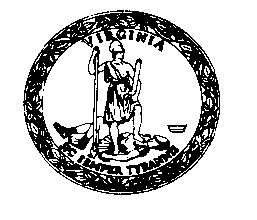 COMMONWEALTH OF VIRGINIADEPARTMENT OF EDUCATIONSOLICITUD DE AUDIENCIA DE DEBIDO PROCESO(Forma del Departamento de Educación)Si se ha solicitado una audiencia de debido proceso en nombre de un estudiante, por favor presente por escrito la solicitud al Departamento de Educación de Virginia (*VDOE), Oficina de Resolucion de Disputa y Servicios Adminsitrativos (*ODRAS), por correo postal de los Estados Unidos US Postal: PO BOX 2120, Richmond, VA 23218-2120; o por correo electronico en ODRAS@doe.virginia.gov; o por fax al numero (804) 786-8520. Una copia de esta solicitud debe de enviarse al mismo tiempo, por quienes presentan la solicitud a la Agencia Local de Educación (*LEA) en la oficina de la Division de Educación Especial o su designado, Si la Audiencia de Debido Proceso ha sido solicitada por la Agencia Local de Educación, esta forma debe hacersele llegar simultaneamente a los padres, representantes y/o el estudiante y el Departamento de Educación de Virginia.* Por sus siglas en Ingles.(Por favor imprima o escriba con claridad, firme y escribe la fecha)Nombre del nino(a):      Edad:     		Fecha de Nacimiento:      Dirección del nino(a):      (Ciudad)         (Codigo Postal)      Ciudad/Condado División Escolar:      Escuela a la que el(la) nino(a) asiste:      Nombre del Padre Solicitando esta Audiencia:      Dirección:      (Ciudad)         (Codigo Postal)      Teléfono #:  Casa (     )         Oficina (     )         Mobil (     )      Representante de los padres o padre, si lo hay (ex. Abogado, Facilitador, etc.)Nombre:      Dirección:      (Ciudad)         (Codigo Postal)      Teléfono #:  Oficina (     )         Mobil (     )SOLICITUD DE AUDIENCIA DE DEBIDO PROCESO	Pagina 2 de      Descripción en detalle del conflicto (Cuales son los problemas? Que esta mal?) Hechos que ilustran el conflicto (Que ha pasado para causar el problema?) Describa una solución al conflicto que el(los) Padre(s) propone y que esta a su alcance.(Por favor agregue paginas adicionales para presenter información adicional necesaria.)NOTA: Problemas diferentes no podran presentarse en la Audiencia de Debido Proceso, si no se han presentado en este documento por escrito, excepto si todos los involucrados en la Audiencia estan de acuerdo.MEDIACIÓN	La ley federal require que cuando un Padre solicita una Audiencia, la division escolar debe informar a los padres de la disponibilidad de mediación. Mediación se ofrece sin costo alguno para todas las partes. Se sugiere el uso de mediación y puede ser de beneficio en su caso. Sinembargo, recuerde que la mediación es un paso voluntario para resolver conflictos. Para ser valido, ambas partes deben acordar el uso de mediación. Ninguna solicitud de mediación puede demorar el inicio y evolución de la Audiencia de Debido Proceso y el designar un oficial para la audiencia, ni tampoco la definición de una fecha para la audiencia. Por favor indique su elección abajo, en relacion a acceptar o rechazar mediación.Solicito mediación: 	Rechazo mediación   Firma del(los) padre(s)      	Fecha      Departamento de Educación de Virginia – Revisado en Noviembre 2017.  Basado en la ley de 2004, de Mejoramiento de la Educación de Individuos con Discapacidades, promolgada en Julio 1, 2005.